HUD Exchange Linksto thePY2022 HUD Income Limits for CDBG ProgramandIncome Eligibility CalculatorCDBG Income Limits - HUD ExchangeCDBG Income LimitsDate Published: June 2022DescriptionFY 2022FY 2022 CDBG Income Limits
Effective June 15, 2022FY 2022 CDBG-DR 120% Income Limits
Effective June 15, 2022. The 120% income limits are available for limited use, only as allowed by the applicable Federal Register Notice. Please review the Federal Register Notice for direction, to assure a CDBG-DR funded recovery effort maintains compliance.FY 2022 Puerto Rico Income Limits – CDBG-DR Only
Effective April 18, 2022FY 2022 U.S. Virgin Islands Income Limits – CDBG-DR Only
Effective April 18, 2022FY 2022 Uncapped 80% of Median CalculationsFY 2022 Uncapped Income Limits Memo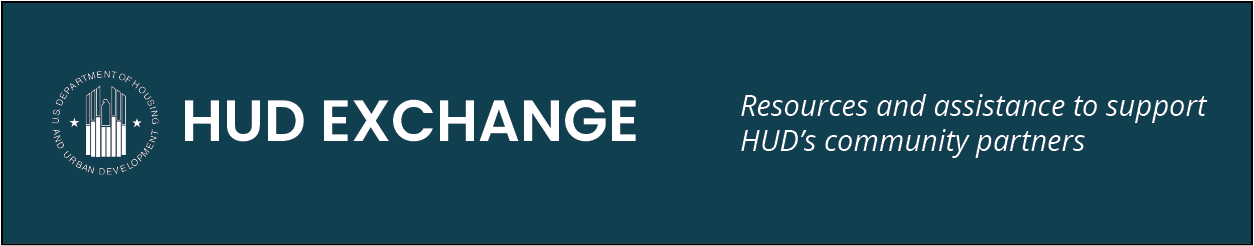 